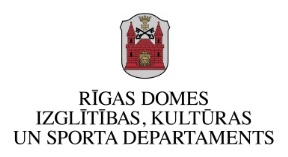 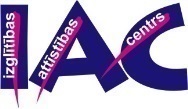 PEDAGOGA PIETEIKUMS līdzdalībai pedagogu profesionālās pilnveides programmā“Iecietības veicināšana un starpkultūru dialoga sekmēšana multikulturālās skolu kopienās” (24h) Aizpildītu pieteikuma veidlapu līdz 2017. gada 7. martam nosūtiet uz Izglītības attīstības centruRīgā Dzirnavu ielā 34a – 8, LV – 1010 vai uz elektronisko pastu iac@latnet.lvVisi pedagogi, kuri pilnā apmērā piedalīsies mācību kursa aktivitātēs, saņems apliecību par 24h pedagogu profesionālās pilnveides kursa apguvi.Šis pieteikums ir pedagoga apliecinājums piedalīties šādās apmācību kursa aktivitātēs:Trīs vienas dienas semināri no 10.00 -17.00. Nodarbību saturs abām grupām būs identisks. Semināros saņemto mācību materiālu testēšana skolā un atgriezeniskās saiknes sniegšana.PretendentsPretendentsPretendentsPretendentsVārdsUzvārdsTālrunisE-pastsPārstāvētā izglītības iestādeMācāmie priekšmeti un klasesAudzināmā klaseNav:Ir (norādiet klasi):Ir (norādiet klasi):Citi amati skolā (piem. direktora vietnieks, metodiķis, sociālais pedagogs, bibliotekārs u.c.)Nosauciet dažas tēmas, kuras Jums apmācību kursā būtu visnoderīgākāsNosauciet dažas tēmas, kuras Jums apmācību kursā būtu visnoderīgākāsNosauciet dažas tēmas, kuras Jums apmācību kursā būtu visnoderīgākāsNosauciet dažas tēmas, kuras Jums apmācību kursā būtu visnoderīgākāsAtzīmējiet trīs lietas, kuras Jums apmācību kursā būtu visnoderīgākāsAtzīmējiet trīs lietas, kuras Jums apmācību kursā būtu visnoderīgākāsAtzīmējiet trīs lietas, kuras Jums apmācību kursā būtu visnoderīgākāsAtzīmējiet trīs lietas, kuras Jums apmācību kursā būtu visnoderīgākāsIdejas un materiāli mācību priekšmetu stundāmIdejas un materiāli mācību priekšmetu stundāmIdejas un materiāli mācību priekšmetu stundāmIdejas un materiāli klases audzinātāja stundāmIdejas un materiāli klases audzinātāja stundāmIdejas un materiāli klases audzinātāja stundāmIdejas un materiāli ārpusstundu aktivitātēmIdejas un materiāli ārpusstundu aktivitātēmIdejas un materiāli ārpusstundu aktivitātēmIespēja iepazīt citu skolu pieredziIespēja iepazīt citu skolu pieredziIespēja iepazīt citu skolu pieredziIespēja dalīties savā pieredzēIespēja dalīties savā pieredzēIespēja dalīties savā pieredzēIespēja uzzināt par tēmā pieejamiem resursiem Iespēja uzzināt par tēmā pieejamiem resursiem Iespēja uzzināt par tēmā pieejamiem resursiem Cits (lūdzu norādiet)Cits (lūdzu norādiet)Cits (lūdzu norādiet)Cits (lūdzu norādiet)Norises datumiLūdzu, norādiet, kurā grupā vēlaties reģistrēties, ieliekot krustiņu (X)A grupa2017. gada 22. marts, 21. aprīlis, 13. jūnijsB grupa2017. gada 24. marts, 19. aprīlis, 14. jūnijs